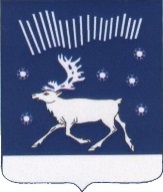 Мурманская областьАдминистрация Кольского районаП О С Т А Н О В Л Е Н И Еот 24.12.2019	 		 г. Кола			       № 1700О переименовании Муниципального бюджетного учреждения культуры «Кольская центральная детская библиотека» Кольского района Мурманской области в Муниципальное бюджетное учреждение культуры«Кольская центральная детская библиотека» муниципального образования городское поселение Кола Кольского района На основании пункта 3 статьи 2 Закона Мурманской области 
от 20.02.2008 № 938-01-ЗМО «О некоторых вопросах разграничения имущества, находящегося в муниципальной собственности, между муниципальными районами, городскими, сельскими поселениями, городскими округами», распоряжения Министерства юстиции Мурманской области 
от 25.09.2019 г. № 123-Р «Об утверждении перечня муниципального имущества, передаваемого из муниципальной собственности Кольского района в муниципальную собственность городского поселения Кола Кольского района», руководствуясь Гражданским кодексом Российской Федерации 
и Уставом муниципального образования Кольский район, администрация 
п о с т а н о в л я е т:1. Переименовать Муниципальное бюджетное учреждение культуры «Кольская центральная детская библиотека» Кольского района Мурманской области в Муниципальное бюджетное учреждение культуры «Кольская центральная детская библиотека» муниципального образования городское поселение Кола Кольского района.2. Утвердить Устав Муниципального бюджетного учреждения культуры «Кольская центральная детская библиотека» муниципального образования городское поселение Кола Кольского района.3. Возложить полномочия по регистрации в налоговом органе изменений в учредительные документы и сведения о юридическом лице в Едином государственном реестре юридических лиц Муниципального бюджетного учреждения культуры «Кольская центральная детская библиотека» муниципального образования городское поселение Кола Кольского района 
на директора Змерзлую Светлану Анатольевну.4. Настоящее постановление вступает в силу с 01 января 2020 года.5. Контроль за исполнением настоящего постановления возложить 
на заместителя Главы администрации Кольского района Непеину И.В.Глава администрации			                                    А.П. ЛихолатУтверждёнпостановлениемадминистрации Кольского районаот 24.12.2019 № 1700У С Т А ВМуниципального бюджетного учреждения культуры«Кольская центральная детская библиотека» муниципального образования городское поселение Кола Кольского района1. ОБЩИЕ ПОЛОЖЕНИЯ1.1. Муниципальное бюджетное учреждение культуры  «Кольская центральная детская библиотека» муниципального  образования городское поселение Кола Кольского района образовано в результате переименования Муниципального бюджетного учреждения культуры «Кольская центральная детская библиотека» Кольского района Мурманской области (ОГРН 1 1 1 5 1 0 5 0 0 0 7 8 0), переданного  в собственность муниципального образования город Кола Кольского района Мурманской области на основании распоряжении Министерства Юстиции Мурманской области от 25.09.2019 г. № 123-Р «Об утверждении перечня муниципального имущества, передаваемого из муниципальной собственности Кольского района в муниципальную собственность городского поселения Кола Кольского района».1.2. Муниципальное бюджетное учреждение культуры «Кольская центральная детская библиотека» муниципального образования городское поселение Кола Кольского района (далее – Учреждение) является некоммерческой организацией, осуществляет свою деятельность в соответствии с федеральными законами, законами и иными нормативными правовыми актами Мурманской области, муниципальными правовыми актами муниципального образования Кольский район, городского поселения Кола Кольского района и настоящим Уставом.1.3. Сведения об Учреждении:1) наименование организационно-правовой формы: муниципальное бюджетное учреждение;2) тип учреждения: бюджетное;3) наименование:- полное официальное наименование: Муниципальное бюджетное учреждение культуры «Кольская центральная детская библиотека» муниципального  образования городское поселение Кола Кольского района;- сокращенное официальное наименование: МБУК «Кольская центральная детская библиотека».4) место нахождения и почтовый адрес: 184362, Мурманская область, Кольский район, г. Кола, ул. Победы, д.7.5) наименование постоянно действующего исполнительного органа: Директор.1.4. Собственником Учреждения является муниципальное образование городское поселение Кола Кольского района;Функции и полномочия Учредителя осуществляет администрация Кольского района (далее - Учредитель).Функции собственника имущества Учреждения осуществляет Управление муниципальным имуществом администрации Кольского района (далее – Собственник).1.5. Учреждение является юридическим лицом, имеет самостоятельный баланс, печать со своим наименованием, бланки, штамп с полным наименованием Учреждения, а также другие необходимые для осуществления своей деятельности печати, бланки и штампы, вправе открывать лицевые счета в территориальных органах Федерального казначейства.1.6. Учреждение от своего имени приобретает и осуществляет имущественные и личные неимущественные права, несет обязанности, выступает истцом и ответчиком в суде.1.7. Права юридического лица у Учреждения возникают с момента его государственной регистрации.1.8. Учреждение вправе в установленном порядке создавать филиалы и открывать представительства. Перечень филиалов и их адреса указаны в Приложении к Уставу.Филиалы Учреждения являются его обособленными подразделениями, статусом юридического лица не обладают, действуют на основании утвержденного Учреждением Положения.Руководители филиалов назначаются и освобождаются от должности руководителем Учреждения и действуют от имени Учреждения на основании доверенности, выданной руководителем Учреждения.2. ЦЕЛИ, ПРЕДМЕТ И ВИДЫ ДЕЯТЕЛЬНОСТИ УЧРЕЖДЕНИЯ2.1. Учреждение располагает организованным фондом тиражированных документов и предоставляет их во временное пользование физическим и юридическим лицам, является информационным, культурным, образовательным учреждением.2.2. Основной целью Учреждения является обеспечение условий для реализации прав граждан различных социально-возрастных групп на свободный доступ к информации, библиотечным ресурсам, сохранение накопленных знаний, памяти человечества в виде документов и других носителей информации, распространение знаний и информации в обществе, информационно - библиографическое обслуживание населения, культурно-просветительская деятельность, направленная на удовлетворение духовных и культурных потребностей каждого члена общества.2.3. Для достижения целей Учреждение осуществляет следующие основные виды деятельности (ОКВЭД 91.01) согласно муниципальному заданию:- формирование, учет, обработка библиотечного фонда с учетом образовательных потребностей и культурных запросов населения Кольского района, обеспечение его безопасности и сохранности,- создание справочно-библиографического аппарата на традиционных и электронных носителях, создание информационных баз данных,- компьютеризация и информатизация библиотечных процессов, предоставление пользователям доступа к информационным ресурсам, в т.ч. Интернет, обслуживание пользователей в режиме локального и удаленного доступа,- предоставление пользователям Учреждения информации о составе библиотечных фондов через систему каталогов и другие формы библиотечного информирования,- оказание консультативной помощи в поиске и выборе источников информации,- выдача во временное пользование документов из библиотечных фондов в соответствии с Правилами пользования,- определение суммы залога при предоставлении в пользование малоэкземплярной, учебной, дорогостоящей, справочной, ценной литературы и предоставление иногородним пользователям изданий для пользования вне стен Учреждения, а также в других случаях, установленных Учреждением,- определение в соответствии с законодательством Российской Федерации и правилами пользования Учреждения видов и размеров компенсационного ущерба, нанесенного Учреждению пользователями,- внедрение современных форм обслуживания читателей,- проведение культурно-просветительских и образовательных мероприятий: организация литературных вечеров, встреч, конференций, лекций, фестивалей, конкурсов и иных культурных акций; организация читательских любительских клубов и объединений по интересам,- предоставление информации о возможностях удовлетворения читательского запроса с помощью фондов других библиотек района, области – выдача документов по межбиблиотечному абонементу (МБА),- организация Центра общественного доступа,- аттестация библиотечных кадров в соответствии с законодательством Российской Федерации,- участие в реализации государственных и муниципальных программ развития библиотечного дела,- компьютеризация и информатизация библиотечных процессов,- изучение читательских потребностей пользователей,- наглядное оформление Учреждения,- иную, не запрещенную законодательством Российской Федерации, деятельность.2.4. Учреждение вправе осуществлять приносящую доход деятельность в рамках действующего законодательства лишь постольку, поскольку это служит достижению целей, для которых Учреждение создано. Цены на платные услуги устанавливаются в соответствии с муниципальными нормативно-правовыми актами.3. УПРАВЛЕНИЕ УЧРЕЖДЕНИЕМ3.1. Управление Учреждением осуществляется в соответствии с федеральными законами, законами и иными нормативными правовыми актами Мурманской области, муниципальными правовыми актами муниципального образования Кольский район, настоящим Уставом.Учреждение в своей деятельности подотчетно и подконтрольно Учредителю.3.2. К компетенции Учредителя относятся следующие вопросы:- назначение и освобождение от должности директора Учреждения;- определение основных направлений деятельности Учреждения;- назначение ликвидационной комиссии, утверждение промежуточного и окончательного ликвидационных балансов;- формирование и утверждение муниципального задания в соответствии с предусмотренными уставом Учреждения основными видами деятельности;- осуществление иных функций и полномочий, установленных законодательством Российской Федерации Мурманской области и Кольского района.3.3. Учреждение обязано представлять отчеты о своей деятельности и об использовании закрепленного за ним имущества в порядке, установленном правовыми актами Учредителя.Учреждение обязано представлять уполномоченным государственным органам запрашиваемую ими информацию и документы.3.4. Учредитель осуществляет свои полномочия самостоятельно и через свои структурные подразделения - отдел культуры администрации Кольского района (далее по тексту – Отдел культуры) и Управление муниципальным имуществом администрации Кольского района.3.5. Отдел культуры:на основании решения Учредителя заключает трудовой договор, издает приказ о назначении на должность и освобождении от должности директора Учреждения, в том числе по основаниям, предусмотренным ст. 278 Трудового кодекса Российской Федерации;согласовывает положение об оплате труда и материальном стимулировании работников Учреждения;согласовывает годовой план работы Учреждения; штатное расписание;контролирует решение других вопросов в рамках предоставленной компетенции.3.6. Собственник управляет и распоряжается имуществом, находящимся в муниципальной собственности, в порядке, установленном муниципальными правовыми актами.3.7. Учреждение возглавляет директор, который назначается на должность и освобождается от должности Отделом культуры на основании решения Учредителя в порядке, установленном трудовым законодательством. Срок полномочий директора определяется трудовым договором.Директор действует без доверенности от имени Учреждения, в том числе представляет его интересы и совершает сделки от его имени, представляет годовую бухгалтерскую отчетность Учредителю, утверждает штатное расписание Учреждения, план его финансово-хозяйственной деятельности, регламентирующие деятельность Учреждения внутренние документы, издает приказы и дает указания, обязательные для исполнения всеми работниками Учреждения, выдает доверенность для представления интересов Учреждения.3.8. Директор Учреждения обязан обеспечивать:- своевременную выплату заработной платы работникам Учреждения и безопасные условия труда;- целевое использование бюджетных средств, предоставляемых Учреждению;- сохранность, рациональное и эффективное использование имущества, закрепленного на праве оперативного управления за Учреждением;- выполнение требований законодательства по защите сведений конфиденциального характера;- выполнение приказов, распоряжений, указаний, поручений и других распорядительных документов, а также планов организационных и иных мероприятий, утвержденных Учредителем;- иные обязанности, установленные федеральными законами, законами и иными нормативными правовыми актами Мурманской области, Уставом Учреждения, а также решениями Учредителя.3.9. Директор подотчетен в своей деятельности Учредителю и несет персональную ответственность за:- нецелевое использование бюджетных средств;- ненадлежащее использование движимого, а также недвижимого имущества;- невыполнение установленного Учреждению муниципального задания;- просроченную кредиторскую задолженность, превышающую предельно допустимые значения;- другие нарушения бюджетного законодательства Российской Федерации.4. ИМУЩЕСТВО И ФИНАНСЫ УЧРЕЖДЕНИЯ4.1. Имущество Учреждения находится в собственности муниципального образования городское поселение Кола Кольского района, закрепляется за ним на праве оперативного управления в соответствии с Гражданским кодексом Российской Федерации.4.2. Учреждение владеет, пользуется имуществом, закрепленным за ним Собственником на праве оперативного управления, в пределах, установленных законом, в соответствии с целями своей деятельности, назначением этого имущества и, если иное не установлено законом, распоряжается этим имуществом по согласованию с Собственником.4.3. Учреждение без согласия Собственника не вправе распоряжаться особо ценным движимым имуществом, закрепленным за ним Собственником или приобретенным Учреждением за счет средств, выделенных ему Учредителем на приобретение такого имущества, а также недвижимым имуществом.Остальным имуществом, находящимся у Учреждения на праве оперативного управления, вправе распоряжаться самостоятельно, если иное не установлено федеральными законами.4.4. Учреждение вправе с согласия Собственника передавать некоммерческим организациям в качестве их учредителя или участника денежные средства (если иное не установлено условиями их предоставления) и иное имущество, за исключением особо ценного движимого имущества, закрепленного за ним Собственником или приобретенного Учреждением за счет средств, выделенных ему Учредителем на приобретение такого имущества, а также недвижимого имущества.4.5. Крупная сделка может быть совершена Учреждением только с предварительного согласия Учредителя.Крупной сделкой признается сделка или несколько взаимосвязанных сделок, связанная с распоряжением денежными средствами, отчуждением иного имущества (которым в соответствии с федеральным законом Учреждение вправе распоряжаться самостоятельно), а также с передачей такого имущества в пользование или в залог при условии, что цена такой сделки либо стоимость отчуждаемого или передаваемого имущества превышает 10 процентов балансовой стоимости активов Учреждения, определяемой по данным его бухгалтерской отчетности на последнюю отчетную дату.4.6. Директор Учреждения несет перед Учреждением ответственность в размере убытков, причиненных Учреждению в результате совершения крупной сделки с нарушением указанных требований, независимо от того, была ли эта сделка признана недействительной.4.7. Учреждение не вправе размещать денежные средства на депозитах в кредитных организациях, а также совершать сделки с ценными бумагами, если иное не предусмотрено федеральными законами.4.8. Учреждение отвечает по своим обязательствам всем находящимся у него на праве оперативного управления имуществом, в том числе приобретенным за счет доходов, полученных от приносящей доход деятельности, за исключением особо ценного движимого имущества, закрепленного за бюджетным учреждением Собственником этого имущества или приобретенного Учреждением за счет средств, выделенных Учредителем, а также недвижимого имущества независимо от того, по каким основаниям оно поступило в оперативное управление бюджетного учреждения и за счет каких средств оно приобретено.4.9. Учреждение выполняет муниципальное задание в соответствии с предусмотренными настоящим Уставом видами деятельности, которые формируются для Учреждения Учредителем.4.10. Учреждение в пределах установленного муниципального задания и сверх муниципального задания выполняет работы, оказывает муниципальные услуги, относящиеся к основным видам деятельности, для граждан и юридических лиц на одинаковых при оказании одних и тех же муниципальных услуг условиях.Осуществляет иные виды деятельности, не являющиеся основными, лишь постольку, поскольку это служит достижению целей, ради которых оно создано.4.11. Учреждение вправе сверх установленного муниципального задания оказывать услуги, относящиеся к основным видам деятельности, предусмотренные настоящим Уставом, для граждан и юридических лиц за плату в рамках действующего законодательства и на одинаковых при оказании одних и тех же услуг условиях. Порядок определения указанной платы устанавливается органом, осуществляющим функции и полномочия Учредителя, если иное не предусмотрено федеральным законом, муниципальными правовыми актами.4.12. Финансовое обеспечение выполнения муниципального задания Учреждением осуществляется в виде субсидий из бюджета города Колы. Уменьшение объема субсидий, предоставленного на выполнение муниципального задания, в течение срока его выполнения осуществляется только при соответствующем изменении муниципального задания. Возможны субсидии на иные цели, определенные Уставом Учреждения.4.13. Финансовое обеспечение выполнения муниципального задания осуществляется с учетом расходов на содержание недвижимого имущества и особо ценного движимого имущества, закрепленных за Учреждением Учредителем или приобретенных Учреждением за счет средств, выделенных ему Учредителем на приобретение такого имущества, расходов на уплату налогов, в качестве объекта налогообложения по которым признается соответствующее имущество, в том числе земельные участки.4.14. Источниками финансового обеспечения Учреждения являются:- субсидии, предоставляемые Учреждению из бюджета города Колы,- доходы Учреждения, полученные от осуществления приносящей доходы деятельности, в случаях, предусмотренных настоящим Уставом,- средства спонсоров и добровольные пожертвования юридических лиц,- иные источники, не противоречащие законодательству Российской Федерации.4.15. При осуществлении права оперативного управления имуществом Учреждение обязано:- эффективно использовать имущество,- обеспечивать сохранность имущества и его использование строго по целевому назначению,- не допускать ухудшения технического состояния имущества (требование не распространяется на ухудшения, связанные с нормативным износом имущества в процессе его эксплуатации),- осуществлять текущий и капитальный ремонт имущества.4.16. Собственник имущества вправе изъять излишнее, неиспользуемое или используемое не по назначению имущество, закрепленное за Учреждением либо приобретенное им за счет средств, выделенных ему Учредителем на приобретение этого имущества.4.17. Контроль за использованием по назначению и сохранностью имущества, закрепленного за Учреждением на праве оперативного управления, осуществляет Собственник в установленном порядке.5. РЕОРГАНИЗАЦИЯ, ИЗМЕНЕНИЕ ТИПА, ЛИКВИДАЦИЯ УЧРЕЖДЕНИЯ5.1. Учреждение может быть ликвидировано по решению:- Совета депутатов городского поселения Кола Кольского района Мурманской области;- суда.5.2. Учреждение может быть реорганизовано Учредителем в порядке, предусмотренном Гражданским кодексом Российской Федерации и другими федеральными законами.(Реорганизация Учреждения может быть осуществлена в форме его слияния, присоединения, разделения или выделения.)5.3. Изменение типа Учреждения осуществляется в порядке, установленном федеральными законами и законами Мурманской области.5.4. В случае ликвидации имущество Учреждения, оставшееся после удовлетворения требований кредиторов, а также имущество, на которое в соответствии с федеральными законами не может быть обращено взыскание по обязательствам Учреждения, передается ликвидационной комиссией Собственнику.6. ПОРЯДОК ВНЕСЕНИЯ ИЗМЕНЕНИЙ В УСТАВ УЧРЕЖДЕНИЯ6.1. Изменения в настоящий Устав утверждаются Учредителем и подлежат государственной регистрации.6.2. Настоящий Устав вступает в силу с момента государственной регистрации в установленном законодательством порядке.________________Приложение № 1 к Уставу Муниципального бюджетного учреждения культуры«Кольская центральная детская библиотека» муниципального образования город Кола Кольского района Перечень библиотек – филиаловМуниципального бюджетного учреждения культуры«Кольская центральная детская библиотека»муниципального образования городское поселение Кола Кольского района№п/пНаименование филиалаАдрес филиала1Кольская центральная детская библиотека – филиал Муниципального бюджетного учреждения культуры «Кольская центральная детская библиотека» муниципального образования городское поселение Кола Кольского района 184381, Мурманская область, город Кола, улица Кривошеева, дом № 3